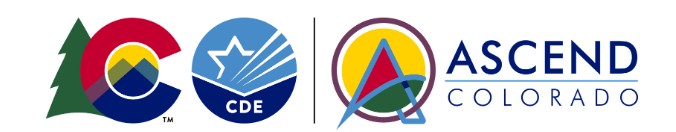 Colorado’s Ascend ESSU Data Management System (DMS) is a single sign-on system that assists Administrative Units (AUs) in meeting monitoring and accountability requirements for Special Education.Logging into Ascend DMSLogin is via the CDE website on the ESSU Data Management System webpage (https://www.cde.state.co.us/cdesped/dms). You will login using your IdM credentials (Username is your full email address).If you have difﬁculties logging on to the DMS, please contact your AU LAM (Local Access Manager).If you forget your password, go to CDE’s Reset and generate temporary password site (https://edx.cde.state.co.us/passwordmanagement/CDEPasswordApplication.html#/).Getting HelpE-mail:  support@ascenddms.coCall: 303-265-7011Professional Learning System (PLS) online self-paced tutorial guideAscend AU DMS Colorado System User GuideFor access, or procedural/compliance questions regarding the DMS, email:DMS_support@cde.state.co.usSystem RequirementsOperates best using current versions of Google Chrome, Apple Safari, Firefox, or Microsoft Edge. Check that your browser is updated to the latest version. You may experience better functionality with Google Chrome. *Your pop-up blocker must be disabled.System FeaturesDefaults to current school yearAuto-saves as you work in the systemUser role determines level of accessUpload documents/correspondence - search, and ﬁlter by tags or yearsSign-on 24 hours a dayEmbedded on-demand Professional Learning System (PLS)System Terms & FunctionalityCaret: open or ﬁlled arrowhead. Clicking a caret opens and closes information.Quick Access Menu: 3 short stacked horizontal lines.  Clicking reveals   informationModals, pop-ups, new tabs: text message appears to note action success or    failureVertical and Horizontal Scroll Bars: on sides, top and bottom of pages and pop-up boxes used to reveal information# of items per page and page over arrows: at bottom of page used to change # of items displayed or   to reveal information